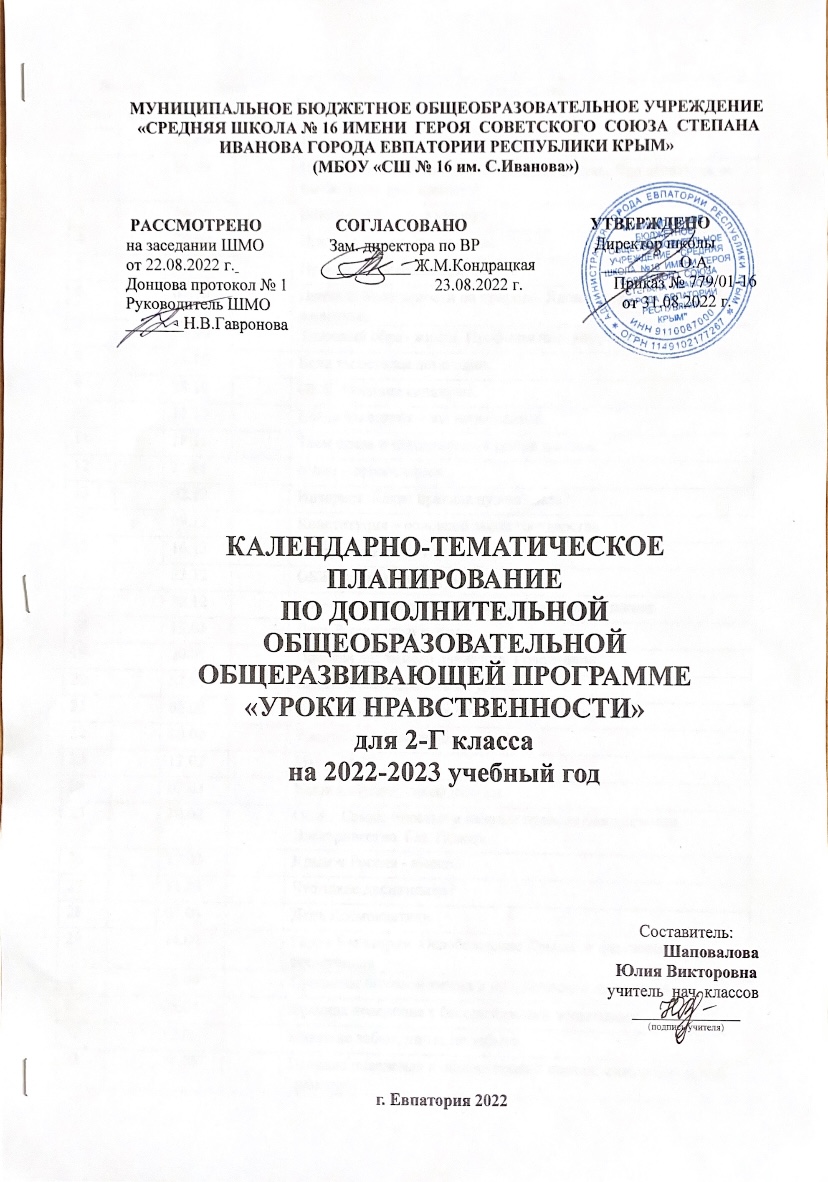 № п/п№ п/пДатаДатаТема урокапланфактпланфактТема урока102.09Правила школьной жизни.209.09Правила поведения в общественных местах. Что делать, если ты оказался заложником?316.09Безопасный путь в школу.423.09Правила поведения на воде.530.09Правила поведения при ЧС.607.10Правила безопасности на природе. Ядовитые растения, грибы, животные.714.10Здоровый образ жизни. Профилактика вирусных инфекций.821.10Если ты остался дома один.928.10ОБЖ. Осенние каникулы.1011.11Когда мы едины – мы непобедимы.1118.11Твои права и обязанности в школе и семье.1225.11Мама – первое слово.1302.12Интернет. Какие правила нужно знать?1409.12Конституция – основной закон государства.1516.12Наступает Новый год1623.12ОБЖ. Зимние каникулы.1730.12Ты – другие учащиеся. Правила поведения в школе.1813.01День Республики Крым.1920.01Правила дорожного движения. Гололедица.2027.01Правила безопасности на улице.2103.02Как избежать опасных домогательств и насилия.2210.02Защитникам Отечества– слава!2317.02Мы за ЗОЖ.2403.03Наши бабушки, мамы, сестры.2510.03ОБЖ.  Самые простые и важные правила безопасности. Электричество. Газ. Пожар.2617.03Крым и Россия - вместе! 2731.03Что такое дисциплина?2807.04День Космонавтики.2914.04Герои Евпатории. Освобождение Крыма от фашистских захватчиков.3028.04Предметы бытовой химии и их безопасное применение.3105.05Правила поведения с беспризорными животными.3212.05Никто не забыт, ничто не забыто…3319.05Правила поведения в общественных местах: кинотеатр, музей, транспорт.3426.05ОБЖ. Летние каникулы.